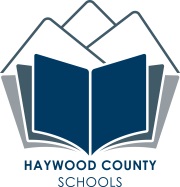 Haywood County Schools              Credit by Demonstrated Mastery (CDM)    Student and Family ApplicationAPPLICATIONS MUST BE RETURNED TO YOUR COUNSELOR BY 09/09/22STUDENT INFORMATIONSTUDENT INFORMATIONSTUDENT INFORMATIONName:Name:Birthdate:School:Grade Level:Student ID:Parent/Guardian Name:Email:PhoneDate of CDM Request:Date of CDM Request:Date of CDM Request:CREDIT BY DEMONSTRATED MASTERY APPLICATIONInstead of traditional course enrollment and seat-time, I am requesting the opportunity to earn Credit for Demonstrated Mastery (CDM) for the following:___________________________________________________ (course name or subject).STUDENT/FAMILY AGREEMENTPlease review the following regarding the CDM process:I understand this assessment will include a multi-phase assessment with Phase 1 and Phase 2.  Phase 1 will include an examination to establish my mastery of the foundational skills and content this course/subject requires.  I must earn a minimum of 94% accuracy on the local exam to continue with the CDM process, or a Level V on the appropriate End of Course exam.  I have one attempt at the exam.Prior to the exam, I may review the content standards for the course or subject area that I am seeking to demonstrate mastery on the ncdpi website.If I earn the appropriate score, I will move onto Phase 2.  If not, I will not have the opportunity to earn CDM for this course.In Phase 2, I will create an artifact that reflects deep understanding of the content standards, including the ability to apply the skills and knowledge expected at the end of the course.  The school may require a presentation, project, or interview as evidence of my abilities.The CDM Review Panel will make a recommendation if I can earn CDM.  If I am successful, I will earn a “Pass” on my transcript toward graduation.  No grade or quality points will be granted and the “Pass” will not be included in my GPA.I understand that I will meet with a CDM Panel member (s) to discuss the process and long-term implications.My parents and I will be allowed to file for grievance if we do not agree with the decision of the team.I understand all of the above and agree to abide by the process defined above.Student Signature:Parent/Guardian Signature:Date:For Office Use Only:Date Received:Conference Date:Other:In Attendance:In Attendance: